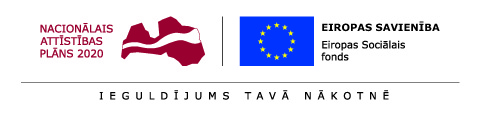 Vaiņodes novada pašvaldība piedalās projektā “Nodarbināto personu profesionālās kompetences pilnveide”Projekta īstenotājsValsts izglītības attīstības aģentūra (VIAA) sadarbībā ar: Latvijas pašvaldībām,Izglītības iestādēm.Nodarbinātības valsts aģentūru.Projekta mērķisPilnveidot nodarbināto personu profesionālo kompetenci, lai laikus novērstu darbaspēka kvalifikācijas neatbilstību darba tirgus pieprasījumam, veicinātu strādājošo konkurētspēju un darba produktivitātes pieaugumu.Projekta īstenošanas laiks2017. gada 1. janvāris – 2022. gada 31. decembrisProjekta finansējuma avotsEiropas Sociālā fonda (ESF) finansējums un Valsts budžeta līdzfinansējumsPašvaldības aktivitātes projektāmācību piedāvājuma un mācību vajadzību apkopošana pašvaldības teritorijānodarbināto iedzīvotāju informēšana par karjeras konsultanta pakalpojumiemnodarbināto iedzīvotāju vecumā no 25 gadiem informēšana un iesaiste projektāProjekta mērķa grupastrādājošie: vecumā no 25 gadiem līdz neierobežotam vecumam ar pabeigtu vai nepabeigtu izglītībupriekšrocības uzņemšanā sociālā riska grupu nodarbinātajiem: vecumā no 45 gadiem, kas strādā profesiju klasifikatora 5., 7., 8. un 9. pamatgrupu profesijas:pakalpojumu un tirdzniecības darbinieki,kvalificēti strādnieki un amatnieki,iekārtu un mašīnu operatori un izstrādājumu montieri,vienkāršajās profesijās strādājošie.vecumā no 50 gadiem, kas saņēmuši rekomendāciju mācībām NVA projektā "Atbalsts ilgākam darba mūžam",bēgļiem un personām ar alternatīvo statusu.Mācību izmaksasmācību maksu 90% apmērā sedz ES fondi un valsts, 10% ir strādājošā līdzmaksājums,nodarbinātajiem ar maznodrošinātās vai trūcīgas personas statusu mācības ir bez maksas.Mērķa grupai pieejamais atbalsts projekta laikāpieaugušo izglītības koordinatora konsultācija sadarbības pašvaldībāskarjeras konsultanta konsultācija tuvākajā NVA filiālēasistenta vai surdotulka izmaksu kompensācija strādājošajiem ar invaliditātiatbalsts reģionālajai mobilitātei strādājošajiem ar maznodrošinātas vai trūcīgas personas statusuProjektā pieejamās mācības un citi pakalpojumiprofesionālās tālākizglītības, profesionālās pilnveides un neformālās izglītības programmu apguveārpus formālās izglītības sistēmas apgūtās profesionālās kompetences novērtēšanaKontaktinformācija pašvaldībāProjekta koordinators: Ilze Strēle,  turisms@vainode.lv, +37163451572Sīkāka informācijaMājaslapā www.macibaspieaugusajiem.lv  un www.viaa.gov.lv  Projekta īstenošanas pamatsEiropas Sociālā fonda projekts Nr. 8.4.1.0/16/I/001 “Nodarbināto personu profesionālās kompetences pilnveide”, kura īstenošanu regulē  15.07.2016. Ministru kabineta noteikumi Nr. 474 “Darbības programmas “Izaugsme un nodarbinātība” 8.4.1. specifiskā atbalsta mērķa “Pilnveidot nodarbināto personu profesionālo kompetenci” īstenošanas noteikumi”